Wound Management ZONES This is a modified version of a tool from HomePlus in Elkins, WV.  References:  Baranoski & Ayello, 2008; Hinkle & Cheever, 2018; Sussman & Bates-Jensen, 2010; Wound Source, 2016 This material was prepared by Quality Insights, the Medicare Quality Innovation Network-Quality Improvement Organization supporting the Home Health Quality Improvement National Campaign, under contract with the Centers for Medicare & Medicaid Services (CMS), an agency of the U.S. Department of Health and Human Services. The views presented do not necessarily reflect CMS policy. Publication number 11SOW-WV-HH-MMD-032018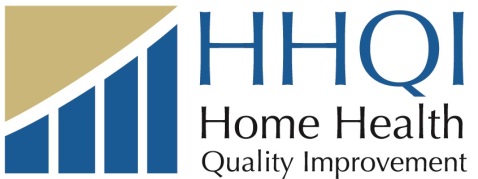 GREEN ZONEALL CLEAR (GOAL)Wound is free of:Swelling PainOdorSkin around the wound is normal color or slightly redDrainage is clear, light yellow, or pinkTemperature by mouth is 98.6° or lower Doing Great!Your wound is healing wellActions:Keep caring for wound as instructedTake medicines as orderedKeep all medical appointmentsEat foods high in protein and vitamin C, unless contraindicatedDrink plenty of fluidsYELLOW ZONEWARNINGIf you have any of the following:Wound has:SwellingRedness Slight odorIncreased pain at wound site but not constant or severeDrainage is yellow, green, or looks like “pus” and soaking through bandage Temperature by mouth is between 98.7° and 100.4°Act Today!Your treatment may need to be changedActions:Call your home health clinician(agency’s phone number)Or call your doctor (doctor’s phone number)RED ZONEEMERGENCYIf you have any of the following:Swelling around the wound 1/8 inch or higher than the woundWound pain is constant and severeSkin around wound is bright redWound odor is strong and foulTemperature by mouth is 100.5° or higher Act NOW!You need to be seen right awayActions:Call your doctor(doctor’s phone number)Or call your home health clinician (agency’s phone number)Or call 911 if this is an emergency. Notify your home health clinician if you go to the emergency room or are hospitalized.